 GRACEGRACE.336498@2freemail.com 	 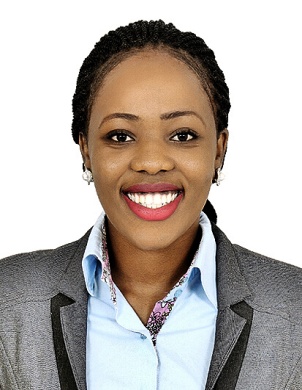 CAREER OBJECTIVETo pursue a career within an organization offering a structured personal professional development program within a challenging and dynamic environment. I anticipate a clear growth path that would ultimately lead to the attainment of my career objectives.WORK EXPERIENCE MHM Real Estate Dubai – March 2016 – Dec 2016 Administrative AssistantPerformed secretarial/clerical duties such as documenting, photocopying, faxing, mailing and filing.Answered telephones and transferred calls to appropriate staff members.Sorted and distributed incoming communication data, including faxes, letters and emails.Monitored and maintained the organization’s website.Organized the scheduling of meetings, conferences, and events; distributed minutes for them.Created spreadsheets and presentations for corporate executives.Established and implemented administrative policies and procedures for the office.Filed and recorded corporate documentation, electronic files, inventories and reports.Responsible for providing training and orientation to new employees.Interacted with organization’s Board of Directors to arrange attendance at meetings and recording/compiling and distributing the minutes.CIVICON ENGINEERING AFRICA –June 2012 – Dec 2015Project Admin/Document Controller Roles & Responsibilities:project engineering documentationIssue formal documentation to the project client On behalf of the project managerKeep track/update all the company’s documents by use of document registers/spread sheets.Maintaining a tracking facility that enables documents to be updated easily. Scanning in all relevant new documents. Checking that all dispatch documents are accurate. Presentation and filing of documents and drawings. Responsible for maintaining hard copy information. Issuing and distributing controlled copies of information. Managing and maintaining a QAQC Document Control System. Provide advice on procedures of issue and methods in accessing the system. Ensuring all documents are as up to date as possible within electronic filing systems.Record drawings andANIMAL WORLD SAFARIS - May 2011 – June 2012Customer Service Agent/Front Desk ReceptionistRoles & Responsibilities;Well-versed in greeting visitors, scheduling appointments, and handling administrative and clerical dutiesSchedule customer bookings and guide them about available rooms and suitesAdept at answering phones, faxing, and filingComputer savvy: Proficient in MS Office (Word, Excel, PowerPoint and Outlook)Welcome visitors, guests and customers as they arriveProvide information asked for and direct them to the right departmentsAssist visitors and customers to the right staff memberHandle telephone calls and direct them to the right recipientDistribute incoming mail and manage outgoing correspondenceSchedule meetings and conferencesHand out employee application, memos and noticesMaintain cleanliness of reception areaWORLD BUSINESS CENTRE (Retail/Fashion) - Jun 2009 –Jan 2011Receptionist (cashier)Roles & Responsibilities;Providing excellent customer service with a strong focus on customer satisfactionGreet customers as they arrive and direct them to merchandise they needOperate cash register and adding machine in order to manage cash for sold itemsCalculate discounts as appropriate Coordinating the recruitment processKeeping employees personal records updated with both hard and soft copiesAnswer incoming calls on multi-line telephonesMaintaining an excellent working relationship with clientsAddressing client complaintsAnswering incoming calls in a professional manner. Responsible for maintaining clean and safe reception area; keep it tidy at all timesMaintain and imparted knowledge of cashiering proceduresBalance all transaction at the end of the day for cash reconciliationEXTRA ACTIVITIES            KENYA BUREAU OF STANDARDS - Jan 2014            Became ISO 9001:2008(Quality Management Systems) CertifiedEDUCATION AND QUALIFICATIONS                                                                                             2010-2014:    Jomo Kenyatta University of Agriculture and Technology                               Bachelor's Degree in Business Information Technology             2008-2010:   Trans-Eastern Airline Aviation College                         Diploma in Tours & Travel2004-2007   Gathirimu Girls High School                              Kenya Certificate of Secondary EducationPERSONAL DATADate of Birth:   	20 July 1989Gender:                             FemaleMarital Status:	 MarriedNationality:                       KenyanLanguages:	 English & SwahiliVisa Status: 	Sponsor (Husband’s)HOBBIES Languages learning, literature & travelingREFEREES           Available upon request